                                                                                                                                                    BOLETÍN 038/2023-1 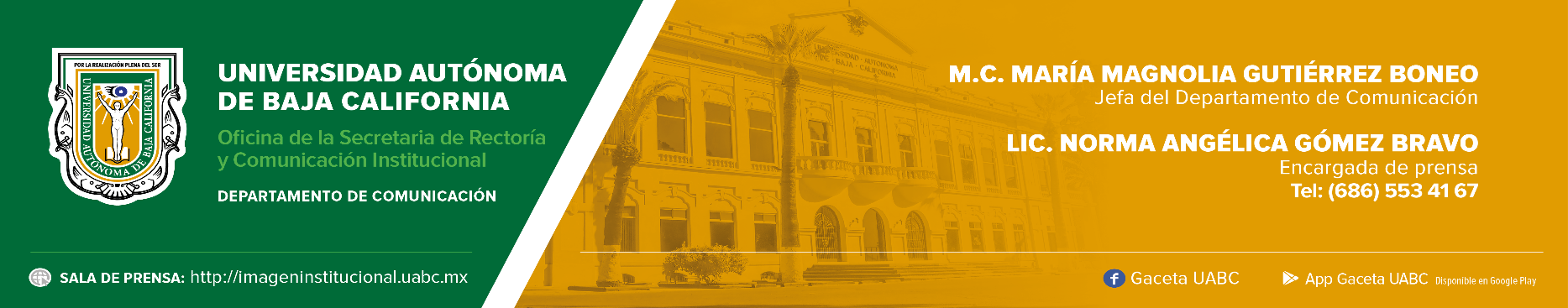 Instala UABC Consejos de Vinculación del Campus MexicaliParticiparán con la Universidad para fortalecer la pertinencia con el entorno laboral y social.Mexicali, Baja California, viernes 24 de marzo de 2023.- Se instalaron los consejos de vinculación de las facultades e institutos de la Universidad Autónoma de Baja California (UABC), Campus Mexicali. Las recomendaciones que emitan estas instancias estarán encaminadas a fortalecer los programas académicos, innovar en los proyectos de investigación y vinculación, generar proyectos de educación continua, facilitar el contacto con egresados, mejorar la operación de la bolsa de trabajo, así como fomentar y generar proyectos que beneficien a la formación profesional de la comunidad estudiantil.En el Campus Mexicali son 19 consejos de vinculación, los cuales están definidos como instancias académicas de comunicación y orientación formal, entre la Universidad y su entorno que se renuevan cada dos años. Los integran profesionistas de la carrera y/o área de investigación respectiva, representantes de sectores sociales y productivos, así como colegios y asociaciones de profesionistas, quienes aportarán sus experiencias en el campo laboral a la comunidad estudiantil para que cuenten con un panorama más amplio de su quehacer profesional. El rector de la UABC, doctor Luis Enrique Palafox Maestre, les tomó protesta a quienes integran estos consejos de vinculación y agradeció su participación en las actividades académicas de la Universidad para desarrollar un mayor nivel de pertinencia con el entorno laboral y social. “Son ustedes, los consejos de vinculación, una especie de bisagra que nos mantienen unidos al contexto externo”.Señaló que, si bien la UABC busca alcanzar un mayor desempeño global, no olvida sus raíces en el entorno regional, que son las que la sostienen para seguir creciendo. “Tenemos en nuestra entidad empresas de clase mundial que contratan a nuestros talentos locales, y tenemos talentos empresariales propios de la Universidad que han construido la grandeza de nuestra entidad que están todos representados aquí, a través de ustedes”, manifestó el rector.Como invitado de honor a la toma de protesta, asistió el arquitecto Luis Manuel Elizondo Lomelí, presidente del Consejo Coordinador Empresarial de Mexicali, quien manifestó que es necesaria la vinculación entre la UABC con los sectores productivos y sociales para desarrollar, de manera conjunta, un entorno que permita la integración laboral exitosa de quienes se gradúan como profesionistas. “Precisamente la educación se vuelve la pieza clave para poder desarrollarse como personas plenas”, declaró.Durante su intervención, la doctora Martha Ofelia Lobo Rodríguez, titular de la Coordinación General de Vinculación y Cooperación Académica de la UABC, mencionó que la UABC es una institución que se mantiene abierta para establecer diversas modalidades de vinculación, como las prácticas profesionales, proyectos de vinculación con valor en créditos, formación dual e investigación vinculada. 